BOLETÍN DE INSCRIPCIÓN A LAS JORNADASJORNADAS DE EMPODERAMIENTO A LA MUJER RURAL.Nombre y apellidos: DNI: Dirección postal: Correo electrónico: Teléfono: Ocupación: Lugar de trabajo: PLAZO DE INSCRIPCIÓN: HASTA EL DIA  11 DE OCTUBRE DE 2021. Enviar boletín de inscripción a: aredemujer@sierradegata.esPara más información llamar a: OFICINA DE IGUALDAD 927/514583 EXT.5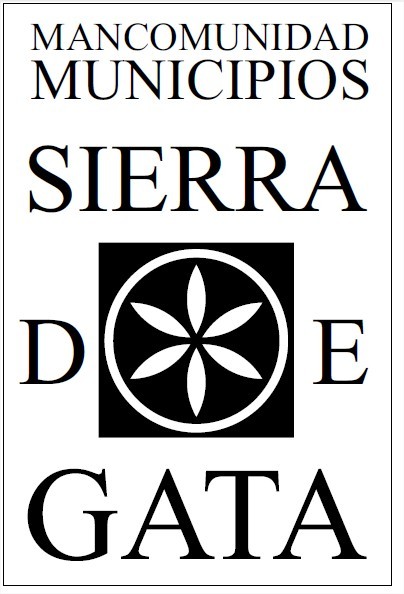 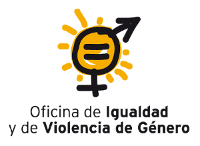 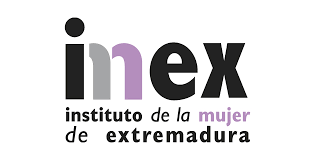 